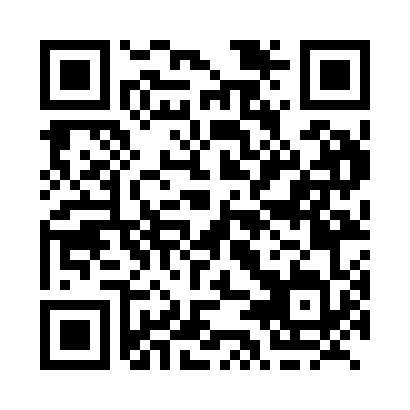 Prayer times for Mount Carmel, Ontario, CanadaMon 1 Jul 2024 - Wed 31 Jul 2024High Latitude Method: Angle Based RulePrayer Calculation Method: Islamic Society of North AmericaAsar Calculation Method: HanafiPrayer times provided by https://www.salahtimes.comDateDayFajrSunriseDhuhrAsrMaghribIsha1Mon3:385:291:126:338:5510:462Tue3:395:301:136:338:5510:463Wed3:405:301:136:328:5510:454Thu3:415:311:136:328:5510:455Fri3:425:321:136:328:5410:446Sat3:435:321:136:328:5410:437Sun3:445:331:136:328:5310:428Mon3:455:341:146:328:5310:429Tue3:465:351:146:328:5210:4110Wed3:475:351:146:328:5210:4011Thu3:495:361:146:318:5110:3912Fri3:505:371:146:318:5110:3813Sat3:515:381:146:318:5010:3714Sun3:525:391:146:308:4910:3515Mon3:545:401:146:308:4910:3416Tue3:555:401:146:308:4810:3317Wed3:575:411:156:298:4710:3218Thu3:585:421:156:298:4610:3019Fri4:005:431:156:298:4610:2920Sat4:015:441:156:288:4510:2821Sun4:035:451:156:288:4410:2622Mon4:045:461:156:278:4310:2523Tue4:065:471:156:278:4210:2324Wed4:075:481:156:268:4110:2225Thu4:095:491:156:258:4010:2026Fri4:105:501:156:258:3910:1927Sat4:125:511:156:248:3810:1728Sun4:135:521:156:238:3710:1529Mon4:155:541:156:238:3510:1430Tue4:175:551:156:228:3410:1231Wed4:185:561:156:218:3310:10